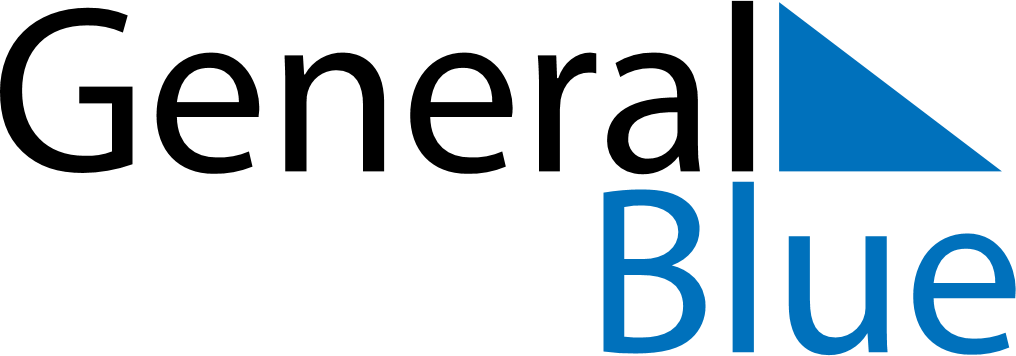 Dominica 2025 HolidaysDominica 2025 HolidaysDATENAME OF HOLIDAYJanuary 1, 2025WednesdayNew Year’s DayMarch 3, 2025MondayCarnival MondayMarch 4, 2025TuesdayCarnival TuesdayApril 18, 2025FridayGood FridayApril 20, 2025SundayEaster SundayApril 21, 2025MondayEaster MondayMay 1, 2025ThursdayLabour DayJune 8, 2025SundayPentecostJune 9, 2025MondayWhit MondayAugust 4, 2025MondayEmancipation DayNovember 3, 2025MondayIndependence DayNovember 4, 2025TuesdayNational Day of Community ServiceDecember 25, 2025ThursdayChristmas DayDecember 26, 2025FridayBoxing Day